                               УКАЗ                  ПРЕЗИДЕНТА РОССИЙСКОЙ ФЕДЕРАЦИИ             О мерах по реализации отдельных положений         Федерального закона "О контроле за соответствием        расходов лиц, замещающих государственные должности,                      и иных лиц их доходам"        (В редакции указов Президента Российской Федерации          от 08.07.2013 г. N 613; от 03.12.2013 г. N 878;                      от 23.06.2014 г. N 460)     В соответствии с пунктом  1  части  1  статьи  5  Федеральногозакона от 25 декабря 2008 г. N 273-ФЗ "О противодействии коррупции"п о с т а н о в л я ю:     1. Установить,  что  Руководитель   Администрации   ПрезидентаРоссийской Федерации либо специально уполномоченное им  должностноелицо Администрации Президента  Российской  Федерации  на  основаниистатьи  5  Федерального  закона  от  3  декабря  2012 г.   N 230-ФЗ"О контроле   за    соответствием    расходов    лиц,    замещающихгосударственные  должности,  и  иных  лиц  их   доходам"   (далее -Федеральный  закон  "О контроле  за  соответствием  расходов   лиц,замещающих государственные  должности,  и  иных  лиц  их  доходам")принимает решение об осуществлении контроля за расходами:     а) лиц, замещающих:     государственные должности Российской  Федерации,  в  отношениикоторых федеральными  конституционными  законами  или  федеральнымизаконами не  установлен  иной  порядок  осуществления  контроля  зарасходами;     должность   члена   Совета   директоров   Центрального   банкаРоссийской  Федерации   и   должности   заместителей   ПредседателяЦентрального банка Российской Федерации;     должности  федеральной  государственной  службы, назначение накоторые   и  освобождение  от  которых  осуществляются  ПрезидентомРоссийской  Федерации  или  по  представлению Президента РоссийскойФедерации; (В   редакции   Указа  Президента  Российской  Федерацииот 08.07.2013 г. N 613)     должности  первого  заместителя  и  заместителей  Генеральногопрокурора   Российской   Федерации,   назначение   на   которые   иосвобождение   от   которых   осуществляются    по    представлениюГенерального прокурора Российской Федерации;     должности руководителей и заместителей руководителей  АппаратаСовета  Федерации  Федерального  Собрания   Российской   Федерации,Аппарата  Государственной  Думы  Федерального  Собрания  РоссийскойФедерации, аппарата Центральной избирательной  комиссии  РоссийскойФедерации и аппарата Счетной палаты Российской Федерации;     должности    в    государственных   корпорациях   (компаниях),назначение  на  которые  и  освобождение  от которых осуществляютсяПрезидентом Российской Федерации; (В   редакции   Указа  ПрезидентаРоссийской Федерации от 08.07.2013 г. N 613)     должности   в   иных   организациях,  созданных  на  основаниифедеральных  законов,  назначение  на  которые  и  освобождение  откоторых осуществляются Президентом Российской Федерации;         (Вредакции       Указа      Президента      Российской      Федерацииот 08.07.2013 г. N 613)     отдельные   должности   на   основании  трудового  договора  ворганизациях,  созданных  для  выполнения задач, поставленных передфедеральными  государственными  органами,  назначение  на которые иосвобождение   от  которых  осуществляются  Президентом  РоссийскойФедерации; (В   редакции   Указа  Президента  Российской  Федерацииот 08.07.2013 г. N 613)     б) супруг   (супругов)   и   несовершеннолетних   детей   лиц,замещающих должности, указанные в подпункте "а" настоящего пункта.     2. Установить,  что  Заместитель  Председателя   ПравительстваРоссийской  Федерации   -   Руководитель   Аппарата   ПравительстваРоссийской Федерации на  основании  статьи  5  Федерального  закона"О контроле   за    соответствием    расходов    лиц,    замещающихгосударственные должности, и иных лиц их доходам" принимает решениеоб осуществлении контроля за расходами:     а) лиц, замещающих:     должности  федеральной  государственной  службы, назначение накоторые  и  освобождение  от  которых осуществляются ПравительствомРоссийской Федерации; (В   редакции   Указа  Президента  РоссийскойФедерации от 08.07.2013 г. N 613)     должности    в    государственных   корпорациях   (компаниях),назначение  на  которые  и  освобождение  от которых осуществляютсяПравительством Российской Федерации; (В  редакции  Указа ПрезидентаРоссийской Федерации от 08.07.2013 г. N 613)     должности  в  Пенсионном  фонде  Российской  Федерации,  Фондесоциального  страхования  Российской  Федерации,  Федеральном фондеобязательного  медицинского  страхования,  назначение  на которые иосвобождение  от  которых  осуществляются Правительством РоссийскойФедерации; (В   редакции   Указа  Президента  Российской  Федерацииот 08.07.2013 г. N 613)     должности   в   иных   организациях,  созданных  на  основаниифедеральных  законов,  назначение  на  которые  и  освобождение  откоторых осуществляются Правительством Российской Федерации;      (Вредакции       Указа      Президента      Российской      Федерацииот 08.07.2013 г. N 613)     отдельные   должности   на   основании  трудового  договора  ворганизациях,  созданных  для  выполнения задач, поставленных передфедеральными  государственными  органами,  назначение  на которые иосвобождение  от  которых  осуществляются Правительством РоссийскойФедерации; (В   редакции   Указа  Президента  Российской  Федерацииот 08.07.2013 г. N 613)     б) супруг   (супругов)   и   несовершеннолетних   детей   лиц,замещающих должности, указанные в подпункте "а" настоящего пункта.     3. Установить, что руководитель федерального  государственногооргана,   высшее    должностное    лицо    (руководитель    высшегоисполнительного органа государственной власти) субъекта  РоссийскойФедерации, Председатель Центрального  банка  Российской  Федерации,руководитель  государственной  корпорации  (компании),  Пенсионногофонда   Российской   Федерации,   Фонда   социального   страхованияРоссийской Федерации, Федерального фонда обязательного медицинскогострахования, иной организации, созданной на  основании  федеральныхзаконов, либо уполномоченные  ими  должностные  лица  принимают  наосновании статьи 5 Федерального закона "О контроле за соответствиемрасходов лиц, замещающих государственные должности, и иных  лиц  ихдоходам"   решение   об   осуществлении   контроля   за   расходамисоответствующих лиц в пределах установленной компетенции.     3-1. Сведения   о  расходах  представляют   лица,   замещающиедолжности,  замещение   которых   влечет   за   собой   обязанностьпредставлять   сведения   о   своих   доходах,   об   имуществе   иобязательствах  имущественного  характера,  а  также   сведения   одоходах, об имуществе  и  обязательствах  имущественного  характерасвоих супруги (супруга) и несовершеннолетних детей. (Дополнен     -Указ Президента Российской Федерации от 08.07.2013 г. N 613)     4. Установить, что на основании статьи 6  Федерального  закона"О контроле   за    соответствием    расходов    лиц,    замещающихгосударственные должности, и иных лиц их доходам":     а)  Управление  Президента  Российской  Федерации  по вопросампротиводействия  коррупции  осуществляет контроль за расходами лиц,указанных в пункте 1 настоящего Указа; (В редакции Указа ПрезидентаРоссийской Федерации от 03.12.2013 г. N 878)     б) подразделение Аппарата Правительства Российской  Федерации,определяемое  Правительством  Российской  Федерации,   осуществляетконтроль за расходами лиц, указанных в пункте 2 настоящего Указа;     в) органы, подразделения либо должностные лица,  ответственныеза работу по  профилактике  коррупционных  и  иных  правонарушений,указанные в частях 2-5 статьи 6 Федерального закона "О контроле  засоответствием расходов лиц, замещающих государственные должности, ииных  лиц  их  доходам",   осуществляют   контроль   за   расходамисоответствующих лиц в пределах установленной компетенции.     5. По решению Президента  Российской  Федерации,  РуководителяАдминистрации  Президента  Российской  Федерации  либо   специальноуполномоченного  ими  должностного  лица  Администрации  ПрезидентаРоссийской  Федерации Управление Президента Российской Федерации повопросам    противодействия    коррупции   может   осуществлять   вустановленном  порядке контроль за расходами любых лиц, указанных вчасти  1  статьи 2 Федерального закона "О контроле за соответствиемрасходов  лиц,  замещающих государственные должности, и иных лиц ихдоходам". (В   редакции   Указа   Президента  Российской  Федерацииот 03.12.2013 г. N 878)     6. При   осуществлении   контроля   за   расходами    проверкадостоверности и полноты сведений о расходах  по  каждой  сделке  поприобретению  земельного  участка,  другого  объекта  недвижимости,транспортного средства, ценных бумаг, акций (долей участия, паев  вуставных  (складочных)  капиталах  организаций)  и  об   источникахполучения средств, за  счет  которых  совершена  указанная  сделка,осуществляется  в  порядке,  установленном  Федеральным законом  от25 декабря 2008 г.  N 273-ФЗ   "О противодействии   коррупции"    иФедеральным законом  "О контроле  за  соответствием  расходов  лиц,замещающих государственные  должности,  и  иных  лиц  их  доходам",указами Президента Российской  Федерации  от  21  сентября  2009 г.N 1065 "О проверке достоверности и полноты сведений, представляемыхгражданами,  претендующими  на  замещение  должностей   федеральнойгосударственной службы, и федеральными государственными  служащими,и соблюдения федеральными государственными служащими  требований  кслужебному поведению" и от 21 сентября 2009 г.  N 1066  "О проверкедостоверности  и  полноты  сведений,   представляемых   гражданами,претендующими на замещение  государственных  должностей  РоссийскойФедерации,  и   лицами,   замещающими   государственные   должностиРоссийской Федерации, и соблюдения ограничений лицами,  замещающимигосударственные должности Российской Федерации", иными нормативнымиправовыми актами Российской Федерации,  и  с  учетом  особенностей,предусмотренных настоящим Указом.     7. Установить, что сведения, предусмотренные пунктом 1 части 4статьи 4 Федерального закона "О контроле за соответствием  расходовлиц, замещающих государственные должности, и иных лиц их  доходам",представляются в течение 15 рабочих дней с даты их  истребования  всоответствии с частью 1 статьи 9 указанного Федерального закона.     8. Результаты  осуществления  контроля   за   расходами   лиц,указанных в части 1 статьи 2  Федерального  закона  "О контроле  засоответствием расходов лиц, замещающих государственные должности, ииных лиц их  доходам",  рассматриваются  на  заседаниях  президиумаСовета  при  Президенте  Российской  Федерации  по  противодействиюкоррупции  в  соответствии  с  Положением  о  порядке  рассмотренияпрезидиумом  Совета  при   Президенте   Российской   Федерации   попротиводействию   коррупции   вопросов,    касающихся    соблюдениятребований к служебному (должностному)  поведению  лиц,  замещающихгосударственные  должности   Российской   Федерации   и   отдельныедолжности  федеральной  государственной  службы,  и  урегулированияконфликта  интересов,  а   также   некоторых   обращений   граждан,утвержденным Указом Президента Российской Федерации от  25  февраля2011 г.  N 233  "О некоторых  вопросах   организации   деятельностипрезидиума  Совета   при   Президенте   Российской   Федерации   попротиводействию  коррупции",  или   на   заседаниях   комиссий   пособлюдению  требований  к  служебному  поведению  и  урегулированиюконфликта интересов в соответствии с положениями о таких комиссиях,утвержденными Указом Президента  Российской  Федерации  от  1  июля2010 г. N 821 "О комиссиях по соблюдению  требований  к  служебномуповедению федеральных  государственных  служащих  и  урегулированиюконфликта интересов",  нормативными  правовыми  актами  федеральныхорганов исполнительной  власти,  нормативными  актами  Центральногобанка Российской Федерации, Пенсионного фонда Российской Федерации,Фонда социального страхования  Российской  Федерации,  Федеральногофонда   обязательного   медицинского   страхования   и   локальныминормативными актами  государственной  корпорации  (компании),  инойорганизации, созданной на основании федеральных законов.     9. (Утратил  силу  с  1  января  2015  г.  -  Указ  ПрезидентаРоссийской Федерации от 23.06.2014 г. N 460)     9-1. Установить,  что   сведения,  предусмотренные  статьей  3Федерального закона  "О контроле  за  соответствием  расходов  лиц,замещающих государственные  должности,  и  иных  лиц  их  доходам",отражаются в соответствующем разделе справки о  доходах,  расходах,об  имуществе  и  обязательствах  имущественного  характера,  формакоторой  утверждена  Президентом  Российской  Федерации.  (Дополнен  с  1  января  2015  г.  -  Указ  Президента Российской Федерации от23.06.2014 г. N 460)     10. Настоящий Указ вступает в силу  со  дня  его  официальногоопубликования.     Президент Российской Федерации                         В.Путин     Москва, Кремль     2 апреля 2013 года     N 310     __________________                                                 УТВЕРЖДЕНА                                              Указом Президента                                            Российской Федерации                                          от 2 апреля 2013 г. N 310  В ____________________________________________________________         (указывается наименование кадрового подразделения       федерального государственного органа или организации)                              СПРАВКА      о расходах лица, замещающего государственную должность       Российской Федерации, иного лица по каждой сделке по         приобретению земельного участка, другого объекта     недвижимости, транспортного средства, ценных бумаг, акций      (долей участия, паев в уставных (складочных) капиталах      организаций) и об источниках получения средств, за счет               которых совершена указанная сделка<1>     (Утратила силу с 1 января 2015 г. - Указ Президента РоссийскойФедерации от 23.06.2014 г. N 460)                           _____________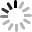 